МКОУ «Акайталинская средняя общеобразовательная  школа»Беседа: «Мы за мирный- Дагестан!»                                                    Провела: Сурхаева А. И.                              Класс: 1 «б» Беседа: «Мы за мирный- Дагестан!»Цели:  1.Познакомить учащихся с республикой Дагестан, с природными богатствами, достопримечательностями;2.Воспитывать любовь к родному краю, бережное  и чуткое отношение к природе, чувство гордости и патриотизма;3.Прививать чувство дружбы, доброго отношения к людям разных национальностей, развивать познавательный интерес, внимание, логическое мышление.4. Пробудить интерес к истории родного края.Оборудование:   карта Республики Дагестан, набор иллюстраций по теме классного часа, пословицы на  слайде.Ход 
 Организационный моментМотивация Эпиграф: В ладони сердце можно уместить,
Но в сердце целый мир не уместишь.
Другие страны очень хороши,
Но Дагестан дороже для души. (Р. Гамзатов)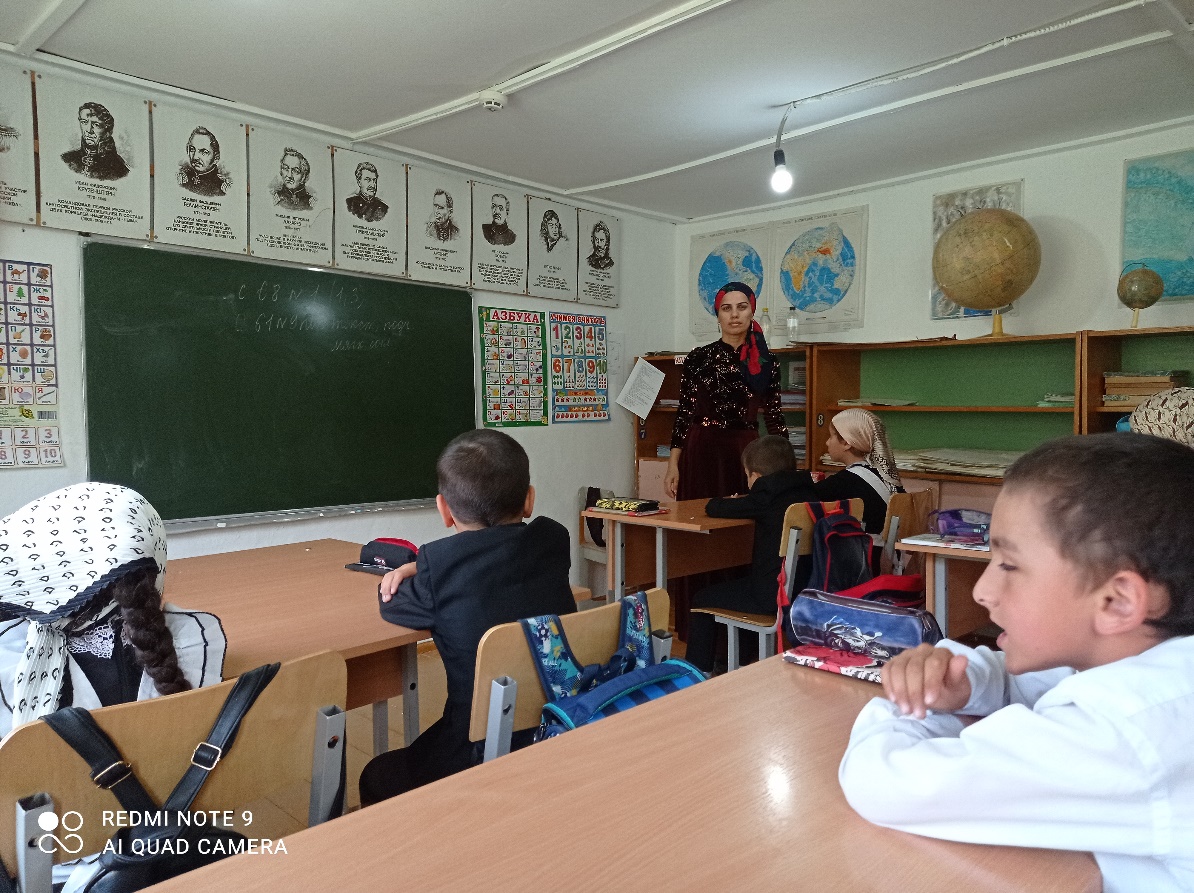 Учитель: Родина! Это самое великое, самое близкое и дорогое, что есть у человека. Большая она у него или маленькая, тоже зависит от самого человека, от его знаний, умения понимать, любить и беречь Родину. Любовь к Родине сравнивают с любовью к матери. Есть такая поговорка:“Кто мать родную не полюбит, не полюбит и Родину”.„Родина без нас может обойтись, но мы без Родины – никогда ”.- Как вы их понимаете?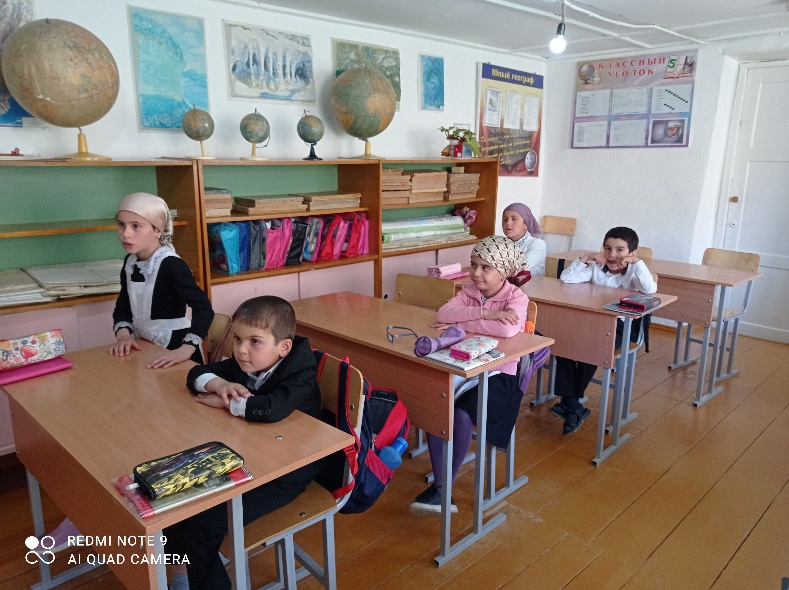 Учитель:      Родина. Это самое великое, самое дорогое, что есть у человека. Это родители, друзья, родной дом, своя школа. Наша Родина – великая страна Россия. На одном краю России начинается утро, а на другом уже наступил вечер.  На севере России земля покрыта снегом,  реки, озера – льдом , а на юге в это время  поют птицы, цветут сады, ярко светит солнце. Вы, ребята, родились и растете в славном и прекрасном крае – многонациональном  Дагестане. Сообщение темы классного часаУчитель:     Ребята, вы догадались , какая тема нашего мероприятия? Да, мы сегодня будем говорить о нашей малой родине  о республике Дагестан.   Дагестан – это древнее название нашего родного края. Дагестан означает «Страна гор».  «Даг» - гора,  «стан» - страна. На языках народов Дагестана слово «Дагестан»  звучит удивительно красиво.   Учитель : Ребята, вы, наверное,  редко выезжаете из своего села,  района,  за пределы республики. И  думаете,  что Дагестан очень  маленький. Но это не так.  Это самая большая республика Северного Кавказа. По  числу жителей более двух  миллионов  человек, и по территории – 50,3 тысячи квадратных километров. - У нас в Дагестане есть города?- Кто их назовет?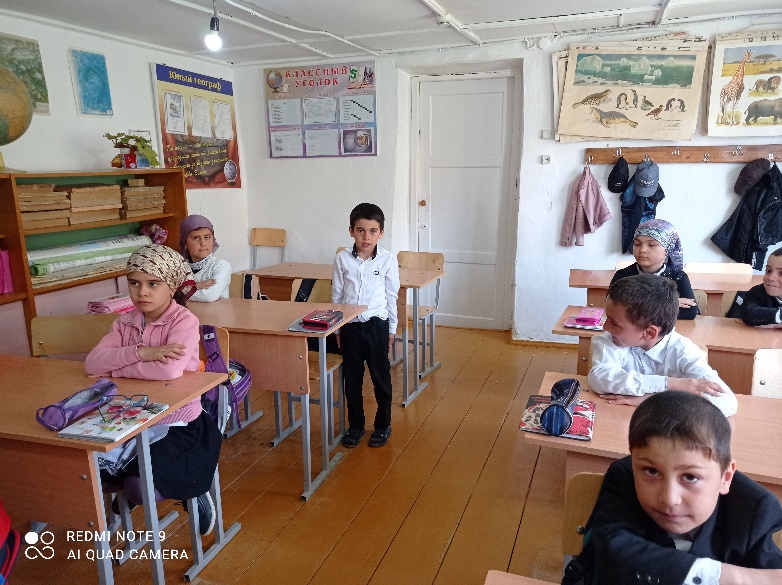 Ученик:«Ах,  Дагестан! Страна прекрасных гор,страна ветров, озёр великих.Так удивительно широк её простор,приветливы людские лики.Кто побывал один лишь только раз.Увидев красоту земную,оставит память в сердце тот Кавказ,который манит, радует, чарует ».А.ЗадорожныйУчитель:  В Дагестане всего 10 городов. Назовите их.  Дети:   Махачкала,   Дербент,  Кизляр,  Хасавюрт,  Буйнакск,  Каспийск,  Кизилюрт,  Избербаш, Южно- Сухокумск  и  Дагестанские  Огни.Учитель: Какой город является столицей Дагестана?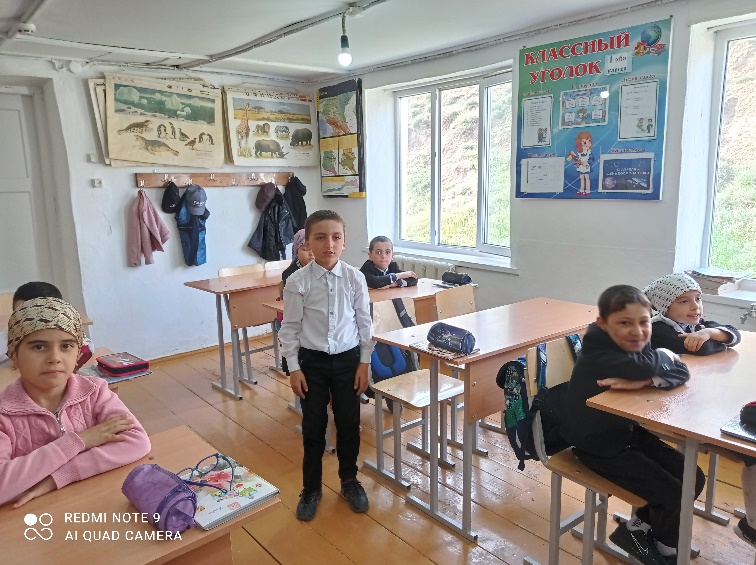 Учитель:  В республике 42 муниципальных  района, 1618 населенных пунктов и поселков городского типа.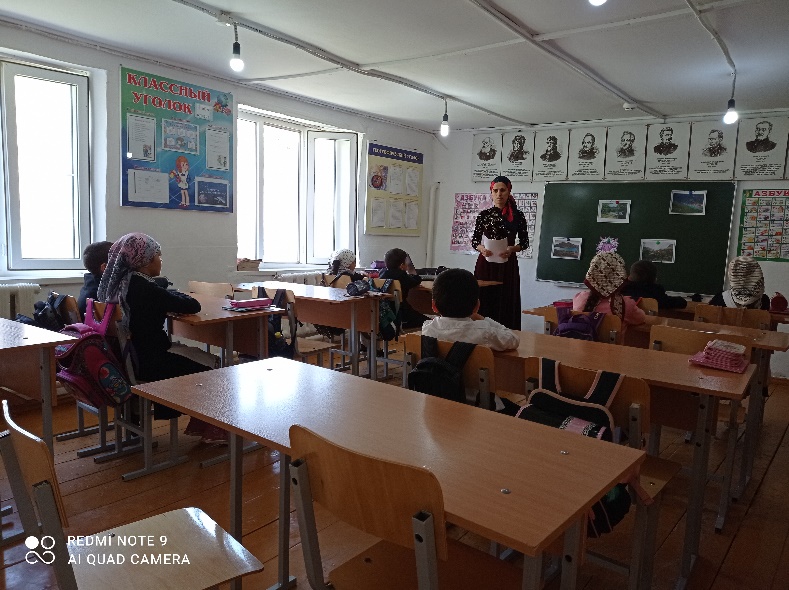 Учитель: В каком районе мы с вами, ребята, живем? -В каком селе?   -Что вы знаете о своей маленькой родине?    Дружба  народов  Дагестана        Учитель:   Самое дорогое и великое богатство Дагестана – дружба между народами. На территории республики проживает  более  ста наций  и народностей. Из них 14 основных народов:  кумыки, даргинцы,  лакцы, русские, аварцы, азербайджанцы, лезгины, табасаранцы, ногайцы, цахуры, агулы,  рутульцы , таты, чеченцы.                                                    Языком межнационального общения является русский язык.  Проживая вместе, дагестанцы  приобретали общие черты культуры, поведения, обычаи и традицииЛезгин, Рутулец, Табасаран,  Агулец,
Даргинец брат, плечом к плечу стоят.
Цахурец,  Лакец, Кумык, Аварец,
В лезгинском танце как орлы парят.
Частицу сердца навсегда оставил каждый,
Кто на Кавказе щедром побывал.
И так заведено в горах Кавказских,
Друзей навеки верных обретешь.
Итог.-Что нового узнали?-Что почувствовали?   Учитель: Я хочу вам пожелать, чтобы вы всегда были дружными и добрыми, всегда уважали друг друга. И я думаю, что пройдет несколько лет и вы внесете свой маленький вклад в развитие нашего родного Дагестана и нашей великой России!